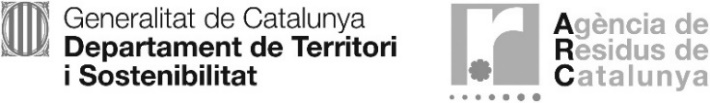 Núm. de Notificació i Identificació d’Obra (NIO) DOCUMENT DE SEGUIMENT DE RESIDUS DE LA CONSTRUCCIÓ (DSRC)DOCUMENT DE SEGUIMENT DE RESIDUS DE LA CONSTRUCCIÓ (DSRC)DOCUMENT DE SEGUIMENT DE RESIDUS DE LA CONSTRUCCIÓ (DSRC)DOCUMENT DE SEGUIMENT DE RESIDUS DE LA CONSTRUCCIÓ (DSRC)DOCUMENT DE SEGUIMENT DE RESIDUS DE LA CONSTRUCCIÓ (DSRC)DADES DE L’OBRADADES DE L’OBRADADES DE L’OBRADADES DE L’OBRADADES DE L’OBRAAdreça de l’obra:      Adreça de l’obra:      Adreça de l’obra:      Codi Postal:      Codi Postal:      Municipi de l’obra:      Municipi de l’obra:      Municipi de l’obra:      Núm. Expedient Municipal (llicència d’obres):      Núm. Expedient Municipal (llicència d’obres):      PRODUCTOR (Titular de la llicència municipal) PRODUCTOR (Titular de la llicència municipal) PRODUCTOR (Titular de la llicència municipal) DNI/CIF:      SACS RCDs   Nom/Raó Social:      Nom/Raó Social:      Nom/Raó Social:      Adreça:      Adreça:      GESTOR       GESTOR       GESTOR       CODI DE GESTOR E-:       CODI DE GESTOR E-:       POSSEÏDOR DEL RESIDU  (Constructor) POSSEÏDOR DEL RESIDU  (Constructor) POSSEÏDOR DEL RESIDU  (Constructor) DNI/CIF:      DNI/CIF:      Nom/Raó Social:      Nom/Raó Social:      Nom/Raó Social:      Adreça:      Adreça:      AGENT o NEGOCIANT (en cas que intervingui)AGENT o NEGOCIANT (en cas que intervingui)Nom/Raó Social:      Nom/Raó Social:      Codi A o N:      RESIDU GESTIONAT  (en el cas de gestió de Materials Naturals Excavats via APM/1007/2017 el LER és exclusivament el 170504)RESIDU GESTIONAT  (en el cas de gestió de Materials Naturals Excavats via APM/1007/2017 el LER és exclusivament el 170504)RESIDU GESTIONAT  (en el cas de gestió de Materials Naturals Excavats via APM/1007/2017 el LER és exclusivament el 170504)RESIDU GESTIONAT  (en el cas de gestió de Materials Naturals Excavats via APM/1007/2017 el LER és exclusivament el 170504)RESIDU GESTIONAT  (en el cas de gestió de Materials Naturals Excavats via APM/1007/2017 el LER és exclusivament el 170504)Codi LER:      Codi LER:      Codi LER:      Quantitat (tones):      Quantitat (tones):      TRANSPORTISTATRANSPORTISTATRANSPORTISTACodi T-      Codi T-      Nom o Raó Social / CIF:      Nom o Raó Social / CIF:      Nom o Raó Social / CIF:      Matrícula vehicle:      Matrícula vehicle:      Adreça:      Adreça:      Adreça:      Matrícula remolc:      Matrícula remolc:      DESTINACIÓ DELS RESIDUS (omplir únicament un apartat; el del Gestor autoritzat o el de Valoritzador de Materials Naturals Excavats)DESTINACIÓ DELS RESIDUS (omplir únicament un apartat; el del Gestor autoritzat o el de Valoritzador de Materials Naturals Excavats)DESTINACIÓ DELS RESIDUS (omplir únicament un apartat; el del Gestor autoritzat o el de Valoritzador de Materials Naturals Excavats)DESTINACIÓ DELS RESIDUS (omplir únicament un apartat; el del Gestor autoritzat o el de Valoritzador de Materials Naturals Excavats)DESTINACIÓ DELS RESIDUS (omplir únicament un apartat; el del Gestor autoritzat o el de Valoritzador de Materials Naturals Excavats)GESTOR AUTORITZATGESTOR AUTORITZATGESTOR AUTORITZATCodi Gestor Autoritzat E – 988 . 07Codi Gestor Autoritzat E – 988 . 07Nom/Raó Social : ARIDS CANADA SL  Nom/Raó Social : ARIDS CANADA SL  Nom/Raó Social : ARIDS CANADA SL  Municipi (instal·lació): EL FAR D`E`MPORDAMunicipi (instal·lació): EL FAR D`E`MPORDAVALORITZADOR REGISTRAT DE MATERIALS NATURALS EXCAVATS VALORITZADOR REGISTRAT DE MATERIALS NATURALS EXCAVATS VALORITZADOR REGISTRAT DE MATERIALS NATURALS EXCAVATS Codi de registre VMNE -       Núm. de Destí:     Codi de registre VMNE -       Núm. de Destí:     Nom/Raó Social del VMNE:                                        Nom/Raó Social del VMNE:                                        Nom/Raó Social del VMNE:                                        CIF:       CIF:       Adreça de l’obra receptora (destí):      Adreça de l’obra receptora (destí):      Adreça de l’obra receptora (destí):      Municipi obra receptora (destí):      Municipi obra receptora (destí):      Tipus de material (terres, argiles, llims, sorres, graves o pedres):      Tipus de material (terres, argiles, llims, sorres, graves o pedres):      Tipus de material (terres, argiles, llims, sorres, graves o pedres):      Utilització en: Obra de construcció ;  Obra de reblert Utilització en: Obra de construcció ;  Obra de reblert Conformitat del PosseïdorConformitat del TransportistaConformitat del TransportistaConformitat del Gestor Autoritzat, o delValoritzador registrat de MNE (quan correspongui)Conformitat del Gestor Autoritzat, o delValoritzador registrat de MNE (quan correspongui)(Segell o Signatura i DNI)(Segell o Signatura i DNI)(Segell o Signatura i DNI)(Segell o Signatura i DNI)(Segell o Signatura i DNI)Data i hora de recepció:      Data i hora de recepció:      OBSERVACIONS: OBSERVACIONS: OBSERVACIONS: OBSERVACIONS: OBSERVACIONS: 